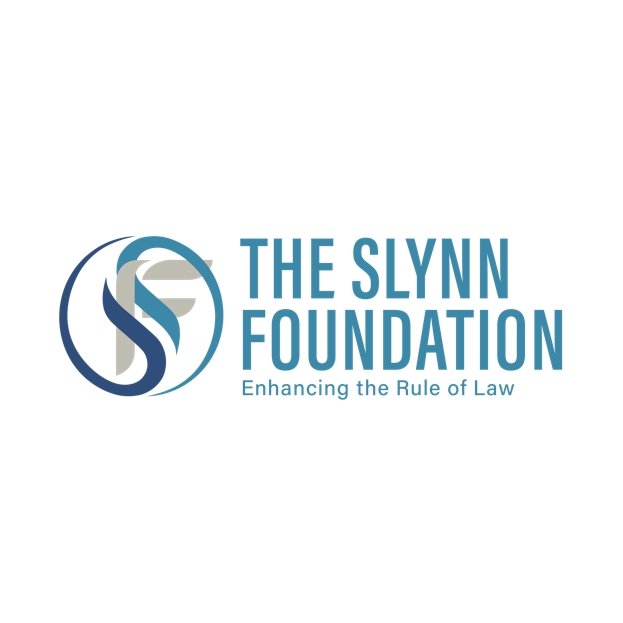 GIFT AID DECLARATION FORMGift Aid is reclaimed by the Slynn Foundation from the tax you pay for the current tax year. Your address is needed to identify you as a current UK taxpayer.I ________________________________________________________ (please print your full name)Of _____________________________________________________________________________________________________________________________________________ (please print your full address and postcode) declare that (please tick the relevant box(es))              I want to Gift Aid my donation of £______________made on _____________.              I want all my future donation(s)s to be Gift Aid donation(s) upon which the Slynn Foundation can                         reclaim tax.I am a UK taxpayer and understand that if I pay less Income Tax and/or Capital Gains Tax in the current tax year than the amount of Gift Aid claimed on all my donations it is my responsibility to pay any difference.Signature_______________________________ Date___________________Please make all cheques payable to the “The Slynn Foundation”All donations will be acknowledgedPLEASE RETURN THIS FORM TO:  The Slynn Foundaton 7-8 Essex Street London WC2R 3LDPlease notify the charity if you want to cancel this declaration, change your name or home address or no longer pay sufficient tax on your income and/or capital gains. 